Základní škola a Mateřská škola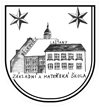 Bělkovice-Lašťany, příspěvková organizace  mobil 731 517 500www.skolabelkovice.czdat. schránka w79mdbx******************************************************************************************Školní řád – dodatek  č.j.   433  /2020Pokud MŠMT stanoví právním předpisem či mimořádným opatřením pravidla, která budou odlišná od pravidel tohoto školního řádu, pak ustanovení školního řádu, které jsou s nimi v rozporu, se nepoužijí. Povinnosti žáků Žáci jsou povinni se řádně vzdělávat, jak prezenční, tak distanční formou výuky, při ní v míře odpovídající okolnostem. Zákonný zástupce žáka je povinen doložit důvody nepřítomnosti žáka ve vyučování nejpozději do 3 kalendářních dnů od počátku nepřítomnosti žáka, jak při prezenční výuce, tak při distančním vzdělávání. Zákonní zástupci jsou povinni dokládat důvody nepřítomnosti dítěte a žáka ve vyučování, a to i v jeho distanční formě. Žák je povinen být případě mimořádných opatření vybaven ochrannými prostředky dýchacích cest a používat je předepsaným způsobem. Režim Režim vyučovacích hodin a přestávek, rozvrh při prezenční výuce, rozdělení žáků do tříd se nevztahuje na distanční vzdělávání, zde jsou respektována specifika tohoto způsobu vzdělávání, jako jsou odlišné technické vybavení a možnosti žáků, náročnost dlouhodobé práce s počítačem, dlouhodobé sledování monitoru, nevhodné držení těla, atd. Délku výuky a přestávek stanovuje pedagog při distančním vzdělávání podle charakteru činnosti a s přihlédnutím k základním fyziologickým potřebám žáků, jejich schopnostem a reakcím. Distanční vzdělávání škola přizpůsobí podmínkám žáků a zajistí - on-line výukou, kombinací synchronní on-line výukou (pedagogický pracovník pracuje v určené době se skupinou žáků prostřednictvím komunikační platformy) a asynchronní výukou (žáci pracují individuálně, tempo a čas si volí sami); časové rozvržení takovéto výuky odpovídá zhruba časovému rozvržení prezenční výuky a bude stanoveno vždy pro konkrétní případy, např. odlišně při distanční výuce celé třídy, předáváním písemných materiálů poštou či osobním vyzvedáváním, telefonicky, - individuálními konzultacemi žáků a pedagogických pracovníků, - komunikací pedagogických pracovníků se zákonnými zástupci žáků, - zveřejněním zadávaných úkolů a následným zveřejněním správného řešení, - informováním žáka o jeho výsledcích, poskytováním zpětné vazby, uplatňováním zejména formativního hodnocení, a vedení žáka k sebehodnocení - pravidelnou a průběžnou komunikací s žákem, způsobem odpovídajícím jeho možnostem, technickému vybavení a rodinným podmínkám, - průběžnou kontrolní a hospitační činnost vedení školy. Při distančním vzdělávání nelze realizovat vzdělávání v rozsahu plánovaném pro prezenční výuku, škola se zaměří především na stěžejní výstupy v českém jazyce, matematice a cizím jazyce. Priority ve vzdělávání budou operativně určovány podle délky distanční výuky, zda půjde o krátkodobé či dlouhodobé zákazy přítomnosti žáků ve školách. Veškeré změny ve vzdělávacím obsahu a tematických plánech, přesuny učiva, vypuštění učiva škola eviduje a využije pro případné úpravy vzdělávání v dalším období a úpravy svého školního vzdělávacího programu. Hodnocení výsledků vzdělávání Při distančním vzdělávání, zajišťovaném jakoukoli formou, žák vždy dostane zpětnou vazbu o výsledcích svého vzdělávání a plnění zadaných úkolů, je uplatňováno především formativní hodnocení, jak klasifikačním stupněm, tak slovním hodnocením. Po uzavření určitých celků učiva je provedeno sumativní hodnocení výsledků žáka při osvojování učiva tohoto celku. Výsledky vzdělávání prezenční formou jsou dokládány i písemnými pracemi žáka (testy, prověrky), při distanční výuce výsledky jeho práce ukládány ve formě osobního portfolia, v listinné, nebo digitální podobě. Zapojení žáka či nedostačující míra zapojení do distanční výuky se neodrazí v hodnocení klasifikačním stupněm. Zákonní zástupci jsou při distančním vzdělávání informováni průběžně, pravidelně ve stanovených intervalech, prostřednictvím e-mailové korespondence, případně - skupinovým chatem,  videohovory, které nahrazují klasické třídní schůzky, případně - písemnou korespondencí, telefonicky, osobně. Podmínky zacházení s majetkem školy V případě přechodu na vzdělávání distančním způsobem mohou být žákům zapůjčeny technické prostředky školy pro digitální komunikaci (tablet, sluchátka, notebook…), tento majetek je zapůjčen uzavřením smlouvy o výpůjčce. Vnitřní řád školní jídelny Školní jídelna umožní odběr obědů v rámci školního stravování (za dotovanou cenu) i dětem/žákům/studentům, kteří se povinně vzdělávají distančním způsobem. Při vyzvedávání obědů do jídlonosičů je jídlo možné vydat jen osobě, které nebyla nařízena karanténa ani zakázána přítomnost ve škole. Výdej jídla se provádí formou bezkontaktního výdeje z okna, v době od 9.11. 2020 odběrem jídla osobně v jídelně školy. Dohled nad žáky vykonává personál školní jídelny.V Bělkovicích- Lašťanech   27.11. 2020Mgr. Lubomír Sklenářředitel školyNa vědomí:  Ped. pracovníci- porada  23.11. 2020Projednáno a schváleno Radou školy  25.11. 2020